PROGRAMA DE PÓS-GRADUAÇÃO: Ecologia* Horas não contabilizadas, ficando a critério do aluno e professor a participação nesta atividade.Florianópolis, XX de YYYYYYYY, 20XX.- Anexar: plano de ensino da disciplina, plano de trabalho detalhado do aluno e histórico escolar do aluno. VER EXEMPLO NO PLANO DE ENSINO ABAIXO COM CRONOGRAMA DETALHADO DO ALUNO.- Aprovar no Colegiado no Departamento antes de entregar na Secretaria Integrada para passar pelo Colegiado do Programa de Pós-Graduação.- Legislação estágio de docência UFSC: http://propg.ufsc.br/files/2011/01/Resolu%C3%A7%C3%A3o-Est%C3%A1gio-de-Doc%C3%AAncia.pdf- Legislação estágio de docência do PPG:Verificar Regimento do Programa de Pós-Graduação, disponível no site.ANEXOS:..................................................................................Profa. Malva Isabel Medina HernándezProf. Renato Hajenius Aché de FreitasDepto. Ecologia e Zoologia – CCB/UFSCAnexo - Histórico Escolar do Aluno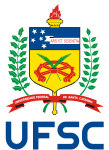 UNIVERSIDADE FEDERAL DE SANTA CATARINACENTRO DE CIÊNCIAS BIOLÓGICASSECRETARIA INTEGRADA DE PÓS-GRADUAÇÃOTel: (48) 3721-2713/2714/2712/2715/2711SEMESTRE 20XX.XSEMESTRE 20XX.XESTÁGIO DE DOCÊNCIA – PLANO DE TRABALHOANO/SEMESTRE:         ALUNO: ALUNO(    ) Mestrado(    ) DoutoradoORIENTADOR: ZZZZZZ(    ) Mestrado(    ) DoutoradoDISCIPLINA: YYYYYYYYDISCIPLINA: YYYYYYYYDISCIPLINA: YYYYYYYYCOD: ECZ XXXXCURSO:  Ciências BiológicasNº HA: ZZNº DE ALUNOS:PROFESSOR DA DISCIPLINA: 1. PROFESSOR X                                                   2. PROFESSOR YPROFESSOR DA DISCIPLINA: 1. PROFESSOR X                                                   2. PROFESSOR YPROFESSOR DA DISCIPLINA: 1. PROFESSOR X                                                   2. PROFESSOR YPROFESSOR DA DISCIPLINA: 1. PROFESSOR X                                                   2. PROFESSOR YPeríodo de atividade de estágio: 20XX.XPeríodo de atividade de estágio: 20XX.XPeríodo de atividade de estágio: 20XX.XPeríodo de atividade de estágio: 20XX.XATIVIDADES A SEREM DESENVOLVIDASNº horas/créditosPreparação e aplicação de aulas teóricas e práticasa) Aplicação de aulas teóricas (4h)b) Elaboração e preparação de aulas teóricas (8h)c) Aplicação de aulas práticas (0h)d) Elaboração e preparação de aulas práticas (0h)e) Aplicação de aulas de campo (0h)f) Elaboração de aulas de campo (0h)12hParticipação em avaliação parcial de conteúdos programáticos, teóricos e práticosAvaliação parcial seminários (4h)Avaliação parcial de provas (0h)Avaliação parcial de trabalhos (0h)Avaliação parcial de seminários (0h)Correção de atividades propostas (0h)4hAplicação de métodos ou técnicas pedagógicas, como estudo dirigido, seminários, etc.Discussão dos temas de trabalhos práticos (4h)Discussão de seminários (0h)Acompanhamento de aulas teóricas (24h*)Acompanhamento de aulas de campo (4h*)  4hTOTAL DAS ATIVIDADES20 h/aulaTOTAL DE CRÉDITOS1_____________________________________________________________________AlunoOrientadorProfessor da disciplinaUNIVERSIDADE FEDERAL DE SANTA CATARINACENTRO DE CIÊNCIAS BIOLÓGICASDEPARTAMENTO DE ECOLOGIA E ZOOLOGIATel: 48 3721 -9099 -   Fax: +( 55) 0 xx 48 3721 5156http:// www.ccb.ufsc.brPLANO DE ENSINOSEMESTRE:  2016.1SEMESTRE:  2016.1I. IDENTIFICAÇÃO DA DISCIPLINA:I. IDENTIFICAÇÃO DA DISCIPLINA:I. IDENTIFICAÇÃO DA DISCIPLINA:I. IDENTIFICAÇÃO DA DISCIPLINA:I. IDENTIFICAÇÃO DA DISCIPLINA:CÓDIGONOME DA DISCIPLINANO DE HORAS-AULA SEMANAISTEÓRICAS              PRÁTICASNO DE HORAS-AULA SEMANAISTEÓRICAS              PRÁTICASTOTAL DE HORAS-AULA SEMESTRAISECZ 7072Ecologia Comportamental2272I.1. HORÁRIOI.1. HORÁRIOTURMAS TEÓRICASTURMAS PRÁTICAS3ª feira, 8:20 às 10:003ª feira, 10:10 às 11:50II. PROFESSORES MINISTRANTESMalva Isabel Medina HernándezRenato Hajenius Aché de FreitasIII. PRÉ-REQUISITO (S)III. PRÉ-REQUISITO (S)CÓDIGONOME DA DISCIPLINAECZ7024Ecologia de PopulaçõesIV CURSO PARA O QUAL A DISCIPLINA É OFERECIDACurso de Graduação em Ciências BiológicasV. EMENTAHistórico da Ecologia Animal. Ecologia comportamental da utilização de recursos, da vida em grupos, da relação predador-presa e das interações positivas. Ecologia de comunidade. VI. OBJETIVOSAo final do curso, o aluno deverá ser capaz de:1) Compreender o comportamento animal, a nível de indivíduo, grupo e sociedade.2) Ter conhecimento do comportamento dos indivíduos nas relações interespecíficas (predação e interações positivas).VII. CONTEÚDO PROGRAMÁTICOTEÓRICOExplicando o comportamento animal e testando hipóteses em Ecologia ComportamentalDesenvolvimento do comportamento              * etogramaControle e organização do comportamento              * mecanismos neurais e hormoniasComunicação animal              * sinais Ecologia do comportamento alimentar	* forrageamento ótimoEcologia da reprodução	* conflito sexual e seleção sexual	* sistemas de acasalamento e cuidados da proleEcologia da ocupação do espaço:	* seleção de habitat	* migração             * territorialidadeEcologia da competição por recursos:	* competição intraespecífica: por exploração e por interferência	* estratégias alternativas de comportamentoComportamento nas relações interespecíficas	* predação: comportamento de predadores e presasEcologia da vida em grupos	* interações positivas             * tamanho ótimo do grupoCooperação em sociedades            * egoísmo & altruísmo            * seleção de parentescoPRÁTICOSerão realizadas saídas de campo que consistirão em visitas ao Parque Ecológico do Córrego Grande, onde cada grupo (duplas) realizará um trabalho dentro da teoria da Ecologia Comportamental, incluindo a elaboração de um etograma de uma espécie presente no Parque e o teste de uma hipótese de Ecologia Comportamental. VIII. METODOLOGIA DE ENSINO / DESENVOLVIMENTO DO PROGRAMAA metodologia de ensino consiste em aulas expositivas dialogadas e ilustradas, projetadas com data-show; estudos dirigidos de livros e artigos; debates sobre temas de atualidade em relação aos conteúdos; uso da plataforma moodle para comunicação extra classe e disponibilidade de bibliografia. As atividades práticas incluem saídas de campo para realização de trabalhos dentro da teoria da Ecologia Comportamental.IX. METODOLOGIA DE AVALIAÇÃOSerão realizadas duas provas ao longo do semestre, a média de ambas as provas representará 40% da nota final.Na parte prática, a avaliação constará de três itens, sendo uma parte de leituras de artigos com apresentação de seminários (15%), uma parte de tarefas no moodle (15%) e a realização de um trabalho prático final (30%), que virão a compor 60% da nota final. A apresentação do trabalho prático será avaliada pela relevância do tema, conexão com os conteúdos programáticos da disciplina, clareza e objetividade na exposição, capacidade de síntese e adequação ao tempo (15 min para exposição e 5 min para discussão). O artigo deverá ser entregue no dia da apresentação e deverá incluir Resumo, Introdução, Objetivos, Material e Métodos, Resultados, Discussão e Bibliografia.Serão aprovados os alunos que obtiverem média igual ou superior a 6 (seis) e frequência em 75% das aulas.Não será realizada avaliação extra com caráter de recuperação.X. BIBLIOGRAFIABÁSICA:ALCOCK,  J. Comportamento Animal - Uma Abordagem Evolutiva. 9ª ed. Artmed. 2011. 624 p.DEL-CLARO, K. Introdução à Ecologia Comportamental. 1ª ed. Technical Books. 2010. 130 p.KREBS, J.R. & DAVIES, N.B. Behavioural Ecology: An Evolutionary Approach. Blackwell Publ. .4thed. 1997. 464p.KREBS, J.R. & DAVIES, N.B. Introdução à ecologia comportamental. 3a ed. São Paulo, Atheneu. 1996. 420p.RICKLEFS, R.E. A Economia da Natureza. 3a ed. Rio de Janeiro, Guanabara. Koogan. 1996. 470p.COMPLEMENTAR:Artigos em OECOLOGIA BRASILIENSIS 2009, vol. 13(1) http://www.ppgecologia.biologia.ufrj.br/oecologia/index.php/oecologiabrasiliensis/issue/view/26BEGON, M.; HARPER, J.L. & TOWSEND, C.R. Ecology: individuals, populations and communities. 3a ed. 1996. 1068p.DEL-CLARO, K. Comportamento Animal. Uma introdução à ecologia comportamental. Ed. Livr. Conceito, Jundiaí-SP. 2004.DAWKINS, M.S. Explicando o comportamento animal. São Paulo, Manole. 1989. 159p.PIANKA, R.E. Evolutionary Ecology. 4a ed. New York, Harper & Row Publishers. 1988. 468p.RICKLEFS, R.E. Ecology. 6a ed. New York, W.H. Freman e Co. 2009. 655p.XII. CRONOGRAMAXII. CRONOGRAMAXII. CRONOGRAMADATAASSUNTOProfessor15/03Apresentação do Programa de ensino. Explicando o comportamento animal. Testando hipóteses em Ecologia ComportamentalT: Profs. Malva/Renato15/03Práticas e Dinâmica de leitura (livro)P: Prof. Renato22/03Desenvolvimento do comportamentoT: Prof. Renato22/03Atividades sobre desenvolvimento do comportamentoP: Prof. Renato29/03Descrição do Comportamento-Etograma P: Prof. Renato29/03Elaboração de etograma – Parque Ecológico do Córrego GrandeP: Prof. Renato05/04Visita ao CETAS – Rio VermelhoT: ALUNO / Prof. Renato12/04Introdução à comunicação animalT: Prof. Renato12/04Apresentação do etogramaP: Prof. Renato/ 19/04Controle e organização do comportamento. Mecanismos neurais e hormonaisT: ALUNO / Prof. Renato19/04Dinâmica de discussão de artigos relacionados ao Trabalho PráticoP: Profs. Renato/Malva26/04Elaboração de Trabalho Prático – Parque Ecológico do Córrego GrandeP: Profa. Malva 03/051ª PROVAT: Prof. Renato03/05Delineamento Amostral do Trabalho PráticoP: Profs. Renato/Malva10/05Ecologia do comportamento alimentarT: ALUNO /Profa. Malva10/05Ecologia da ocupação do espaçoT: Profa. Malva17/05Ecologia da reprodução - EEET: Profa. Malva17/05Apresentação de seminário sobre artigosP: Profs. Malva/Renato/ ALUNO24/05Ecologia da competição por recursos – Teoria dos jogosT: Profa. Malva24/05Apresentação de seminário sobre artigosP: Profs. Malva/Renato/ ALUNO 31/05Elaboração de Trabalho Prático – Parque Ecológico do Córrego GrandeP: Prof. Renato 07/06Comportamento nas relações interespecíficas – predador/presaT: Profa. Malva07/06Tratamento e análise de dados dos Trabalhos PráticosP: Profs. Malva/Renato/ 14/06Ecologia da vida em grupos – interações positivasT: Profa. Malva14/06Tratamento e análise de dados dos Trabalhos PráticosP: Profs. Malva/Renato 21/06Cooperação em sociedadesT: Profa. Malva21/06Vídeo sobre cooperação em insetos sociaisP: Profs. Malva/Renato28/062ª PROVAT: Profa. Malva05/07Apresentação dos Trabalhos PráticosP: Profs. Malva/Renato/ ALUNO12/07Apresentação dos Trabalhos PráticosP: Profs. Malva/Renato/ ALUNO19/07Entrega de notas, correção da 2ª prova e avaliação da disciplinaT: Profs. Malva/Renato